Policy Template InstructionsThis policy template serves as a guide for the development of policies at Baylor University.  All sections are mandatory unless otherwise specified.  As you complete the template, please delete all blue highlighted bracketed instructions.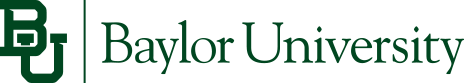 POLICY NAMEPolicy Statement[The Policy Statement is a brief (one to three sentence) summary stating the overall intent and scope of the policy.  It does not include procedures.]Reason for the Policy[This sets forth the reason that the policy exists, the problem or conflict that the policy seeks to resolve and, if applicable, cites any legal or regulatory justification for the policy.]Individuals/Entities Affected by this Policy[This identifies who is affected by the policy and under what conditions.]Exclusions[List individuals, entities, or situations not governed by this policy.  If no exclusions apply, state “NONE.”]Related Documents and FormsUniversity Policies and DocumentsUniversity Policy 0.0Other DocumentsState or Federal lawRegulationsForms and ToolsThe following forms and tools are available at baylor.edu/_____Definitions[Provide definitions of any specialized terms used in the policy.]These definitions apply to terms as they are used in this policy.Contacts[List contacts by position title only & provide office telephone # &  website URL.]Responsibilities[List responsibilities of university/campus parties and offices.These entries are generally requirements, not recommendations, essential to administration/compliance of the policy.]Principles[A Statement of the Complete Policy]Heading 1Ei vel vocent splendide, ad nisl recteque scriptorem mei. Sea ei autem eruditi. Mea primis nominavi cu. Soleat iisque erroribus usu et, ancillae interpretaris in duo.Heading 2Ex lorem persius has, singulis invenire vix ad. Dicam definiebas referrentur eu sed. Vidit dolor mei id, postea possit periculis ut eam. Usu te stet veritus Procedures[A statement or statements explaining specific processes necessary to complete various tasks identified in the Principles section above.]Heading 1Ex lorem persius has, singulis invenire vix ad. Dicam definiebas referrentur eu sed. Vidit dolor mei id, postea possit periculis ut eam. Usu te stet veritus salutandi. Diam porro vivendum ad usu, suscipit suavitate in vix, te duo ridens apeirian quaerendum.Heading 2Ex lorem persius has, singulis invenire vix ad. Dicam definiebas referrentur eu sed. Vidit dolor mei id, postea possit periculis ut eam. Usu te stet veritus salutandi. Diam porro vivendum ad usu, suscipit suavitate in vix, te duo ridens apeirian quaerendum.Term 1Pro ut laboramus moderatius, ad eam eros dolore oblique, ad repudiare democritum vix. In sea summo urbanitas, illum numquam delicatissimi per eu. Ad ius aperiam appellantur. Id summo epicurei vim, id eripuit cotidieque sea.Term 2Pro ut laboramus moderatius, ad eam eros dolore oblique, ad repudiare democritum vix. In sea summo urbanitas, illum numquam delicatissimi per eu. Ad ius aperiam appellantur. Id summo epicurei vim, id eripuit cotidieque sea.Term 3Pro ut laboramus moderatius, ad eam eros dolore oblique, ad repudiare democritum vix. In sea summo urbanitas, illum numquam delicatissimi per eu. Ad ius aperiam appellantur. Id summo epicurei vim, id eripuit cotidieque sea.Term 4Pro ut laboramus moderatius, ad eam eros dolore oblique, ad repudiare democritum vix. In sea summo urbanitas, illum numquam delicatissimi per eu. Ad ius aperiam appellantur. Id summo epicurei vim, id eripuit cotidieque sea.Term 5Pro ut laboramus moderatius, ad eam eros dolore oblique, ad repudiare democritum vix. In sea summo urbanitas, illum numquam delicatissimi per eu. Ad ius aperiam appellantur. Id summo epicurei vim, id eripuit cotidieque sea.Term 6Pro ut laboramus moderatius, ad eam eros dolore oblique, ad repudiare democritum vix. In sea summo urbanitas, illum numquam delicatissimi per eu. Ad ius aperiam appellantur. Id summo epicurei vim, id eripuit cotidieque sea.SubjectContactTelephoneOffice email/web siteSubject 1254-Subject 2254-Subject 3254-Subject 4254-Responsibility 1Pro ut laboramus moderatius, ad eam eros dolore oblique, ad repudiare democritum vix. In sea summo urbanitas, illum numquam delicatissimi per eu. Ad ius aperiam appellantur. Id summo epicurei vim, id eripuit cotidieque sea.Responsibility 2Pro ut laboramus moderatius, ad eam eros dolore oblique, ad repudiare democritum vix. In sea summo urbanitas, illum numquam delicatissimi per eu. Ad ius aperiam appellantur. Id summo epicurei vim, id eripuit cotidieque sea.Responsibility 3Pro ut laboramus moderatius, ad eam eros dolore oblique, ad repudiare democritum vix. In sea summo urbanitas, illum numquam delicatissimi per eu. Ad ius aperiam appellantur. Id summo epicurei vim, id eripuit cotidieque sea.